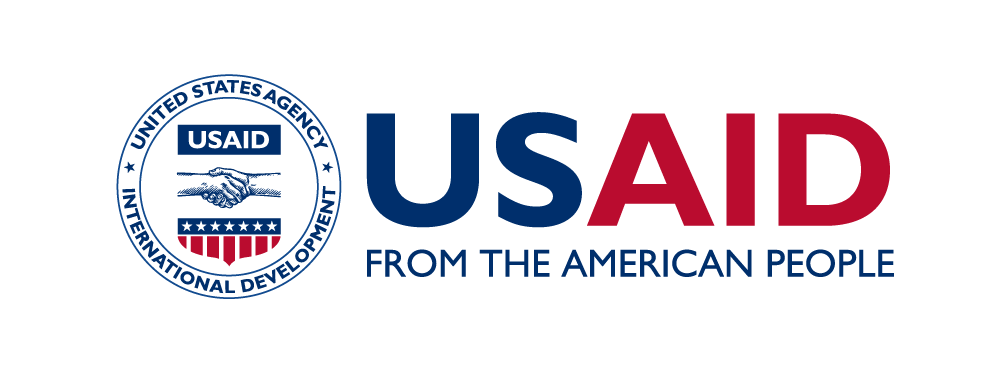 ContentsThis Water Quality Assurance Plan (WQAP) guidance note, with the associated WQAP template, will facilitate the completion of WQAPs prior to implementation of USAID-funded water projects.  In order to develop a high quality WQAP, please read the WQAP guidance note, which provides instructions, and example language, during completion of the WQAP template. Water Quality Assurance Plan Guidance NoteWater Quality Assurance Plan TemplateUSAIDWater Quality Assurance Plan Guidance Note25 April 2018DISCLAIMERThe authors’ views expressed in this publication do not necessarily reflect the views of the United States Agency for International Development or the U. S. Government.Introduction: USAID’s Water and Development Implementation Plan (2018-2022) emphasizes providing safe drinking water as part of U.S. Government international policy and practice. “Achieving safely managed water services requires an increased emphasis on water quality at the point of supply, as well as the reliability of services and the sustainability of raw water supplies. Ultimately, a sustained high level of water quality is the responsibility of the local service provider and regulator. USAID will work with these entities to develop, test, and scale up water quality testing and water quality improvement programs, leveraging private sector capacity when feasible.” The United Nations Sustainable Development Goal 6 (SDG-6) for water and sanitation emphasizes sustainable access to safely managed drinking water supply. To track progress toward achieving SDG 6 the Joint Monitoring Program (JMP) implemented by the World Health Organization (WHO) and UNICEF has developed a classification system (Drinking Water Ladder) that classifies drinking water sources into five categories (surface water, unimproved, limited, basic and safely managed). According to this system, the 2015 JMP baseline estimates that 57% of the rural population in Sub-Saharan Africa (SSA) does not have access to a basic water source (an improve water source with a collection time of 30 minutes or less), and over 40% of the rural population relied upon an unimproved drinking water source (i.e. surface water source or an open well that is exposed to environmental contamination); while a meta-analysis of improved water sources, water supply systems that by design have the potential to deliver safe drinking water, found that 38% of these water sources in low to middle income countries had fecal contamination. This data implies that the majority of the rural population in SSA (both communities relaying on open water sources and those with access to an improved source) could be routinely exposed to fecal contamination through drinking water supplies.  In light of these challenges, improving drinking water quality remains a long term development challenge that requires systematic improvements that gradually move communities up the drinking water ladder. USAID’s policy and programmatic commitment, as outlined in the USAID Water and Development Implementation Plan, is to increase access to safely managed drinking water sources that meet basic water quality standards. The WQAP Guidance Note and Template is a tool intended to help USAID move in that direction, while serving as a minimum recommended standard for water supply projects.As an important step to improving drinking water quality, it is recommended that new Initial Environmental Examinations (IEEs) for drinking water provisioning activities within the region require Implementing Partners (IPs) to develop, implement, and report on a WQAP. The WQAP is a tool designed for monitoring water quality in small scale drinking water systems primarily in rural settings. The WQAP may not be the best tool or may be inadequate for managing water quality risks associated with large scale activities in urban settings, other tools, including water safety plans or environmental assessments, may be better suited to meet challenges in such systems. Within the environmental regulatory framework, the WQAP will be the recommended approach to meet the water quality monitoring conditions of water supply projects, where the IEE resulted in a negative determination with conditions. The WQAP is recommended for all regions. The WQAP should be considered as supplemental to the Environmental Mitigation and Monitoring Plan (EMMP). The EMMP will continue to be necessary to address the siting, construction, maintenance and operation of water supply activities, as well as the many associated WASH activities.  Within the WQAP and EMMP framework the IP is free to propose additional measures or tools that may be better suited to reduce water quality risks within the local context. See Annex 5 for example IEE language requiring the WQAP and Annex 6 for example procurement language for the WQAP. Both annexes can be accessed here: http://www.usaidgems.org/wqap.htm.The goal of the WQAP is to provide a framework by which the quality of the drinking water supply is improved or maintained by:Identifying potential water quality issues, Implementing, in advance, practical measures to prevent adverse impacts, and,Responding to these issues by implementing corrective measures in accordance with well-developed procedures.Through a WQAP, IPs will meet minimum water testing requirements within the USAID environmental compliance framework, reduce risks associated with contaminated drinking water during the life of the project, and ensure that the project meets applicable partner-country water quality guidelines given project implementation conditions. This WQAP guidance note, with the associated WQAP template, will facilitate the completion of WQAPs by USAID IPs prior to the implementation of USAID-funded water activities. This package, including the WQAP guidance note and the WQAP template, provides instructions, and example language for developing high quality WQAPs. Implementation of the WQAP is just one element of the larger framework of the sustainable development of safe drinking water supplies in USAID partner countries. The focus of the WQAP on compliance with regulatory standards (22 CFR 216 and host country regulations) at the initial commissioning phase of the drinking water project is critical; however, over the long term, the WQAP should be integrated into a risk based framework of continuous improvement such as the Water Safety Plan (WSP) approach promoted by the World Health Organization (WHO). This current version of the WQAP Guidance Note and Template was written and intended to assist in WQAP development across the globe.Implementation: Additional ResourcesOverview: This template and example WQAP are provided on the GEMS website, and should be used by IPs to become familiar with the application of WQAPs to USAID water provisioning projects. Developing a WQAP may require consulting additional resources, some of which are listed below.  WASH Sector Environmental Guideline: The Water Supply, Sanitation, and Hygiene (WASH) Sector Environmental Guideline (SEG) provides a broad overview of the types of WASH projects typically funded by USAID, with a particular focus on environmental and social impacts, mitigation measures, and environmentally sound design and management (ESDM) best practice for those activities. The SEG is intended to support ESDM of these activities, regardless of the specific environmental requirements or regulations that apply, if any. However, the WASH Sector Environmental Guideline document directly supports environmental compliance by providing: information essential to assessing the potential impacts of activities, and to the identification and detailed design of appropriate mitigation and monitoring measures. Thus the document is intended to help USAID Missions comply with Section 117 of the Foreign Assistance Act (FAA) and Regulation 216, which require that environmental impact assessments be conducted and appropriate measures be implemented to mitigate environmental and social impacts for all USAID projects, to help USAID partners and staff design WASH activities that minimize vulnerability to climate change, and maximize the potential for USAID WASH projects to improve human well-being and health. Water Safety Planning for Small Community Water Supplies (WHO 2012a): In this guidance document, pp. 27-42, the WHO describes the process by which a water quality monitoring plan should be developed. This guidance makes a distinction between operational and verification monitoring. Operational monitoring is often completed on a frequent basis (e.g., daily) by the person responsible for O&M of the facility, and includes monitoring of system components in addition to water quality testing. If the monitored parameter does not fall within the proper range, then an action is required by the operator to correct the issue. Verification monitoring on the other hand includes compliance monitoring, auditing and checking consumer satisfaction. Compliance monitoring in the WSP process is similar to the process described in this WQAP. The WHO document can thus be useful to consult, both for perspectives on operational monitoring and responses to exceedances, for compliance monitoring guidelines, and for guidance on overall risk management approaches to drinking water quality.Guidelines for Drinking-Water Quality, Fourth Edition (WHO, 2017): The WHO guidelines provide recommendations for managing water quality risks and builds upon the foundation laid in three prior versions of the guidelines. The WHO has provided and published international standards for drinking water since 1958, which have often been adapted or incorporated directly into drinking water regulations in developing countries globally.  Overview: Key Elements of The WQAP processThe WQAP process typically includes three key elements:Research and AnalysisDocumentationImplementationResearch and Analysis:  Developing a WQAP requires completing research on: (1) the regulatory context (including the applicable international guidance and host country regulatory requirements), (2) the available resources and capacity of your technical team and host country laboratories to collect, transport and analyze water quality samples, and (3) prevalent water quality issues and potential sources of contamination identified within the community and surrounding area. Understanding the regulatory context, the host country water quality monitoring system and capacity, and potential risks to water quality will enable the IP to identify and select critical parameters of concern, establish guideline values, and delineate corrective actions that will be taken if water quality contaminant levels are exceeded.Documentation: A WQAP must include thorough documentation of the research and analysis steps above. This documentation ensures that the stakeholders and implementers have a clear understanding of the requirements for implementation of the WQAP. This documentation includes describing in detail the international (e.g. World Health Organization [WHO]) and host country water quality requirements and guidelines for drinking water that are applicable to the project. In addition, documentation includes a detailed inventory of the resources and capacity of the implementing team to identify and resolve potential gaps to ensure proper implementation.Implementation: The above actions support correct and complete implementation of the WQAP.  Implementation includes engagement and handover to  the community or local authorities to ensure that water quality monitoring continues after the life of the project.  This WQAP guidance note and template provides the IP with instructions and additional resources to help create a quality WQAP.  The WQAP guidance note instructions are structured to match the sections of the WQAP template:Introduction;Assessment of Applicable Water Quality Standards and Criteria;Resources for Sample Collection and Laboratory Analysis;Sustainability and Operational Factors Affecting Water Quality; and, Corrective Measures.Annexes: The following annexes can be found in the WQAP section of the GEMS website: http://www.usaidgems.org/wqap.htmAnnexes 1 and 2 are critical supplemental documents to the WQAP:Annex 1: WQAP Record and Compliance TemplateAnnex 2: Investigation of Potential Sources of ContaminationAnnexes 3 through 7 are supporting documents for the completion of the WQAP or for addressing water quality concerns more generally:Annex 3: Suggested Approaches for Resolution of Water Quality ContaminationAnnex 4: Standard Text for Description of WHO Guidance for Section II, 3.Annex 5: Suggested IEE Language on Water Quality MonitoringAnnex 6: Illustrative Procurement Language on Drinking Water QualityAnnex 7: Standard Operating Procedures for Field Measurements and Sample CollectionWQAP Guidance Note ContentsWQAP Guidance Note Contents	viGuidance Note: Step by Step Instructions for Developing the WQAP	1I: WQAP Introduction	1II:  Assess Potential Parameters of concern and Applicable Water Quality Standards 	1III: Assess and Document Resources for Sample Collection and Laboratory Analysis	8IV: assess and document Implementation of the Water Quality Assurance Plan	13V: Assess and document Corrective Measures	14References:	16Guidance Note: Step by Step Instructions for Developing the WQAPI: WQAP IntroductionIn the introduction, the IP should describe the characteristics of the drinking water provisioning program so that the WQAP can be properly developed and implemented. The introduction should be approximately one page in length, and should contain the following descriptions:Paragraph 1: Describe the existing water system(s) or typical water system(s) being constructed or rehabilitated, current issues and needs. Include the setting (urban, peri-urban or rural) of the service area, the size and density of the population(s) served, the condition (i.e., water quality) of the source water, and setting of the catchment/watershed (if different from the service area). Paragraph 2: Describe the key characteristics of the project and the number and type of components of the proposed drinking water systems.Paragraph 3: List key assumptions regarding the WQAP process.Paragraph 4: Describe potential issues or barriers to implementing the project/program and strategies to overcome these barriers. Examples may include lack of trained technicians or certified laboratories, or a limited budget for monitoring.Paragraph 5:  Describe the general organization of this document, its intended purpose and audience.II:  Assess Potential Parameters of concern and Applicable Water Quality Standards In the second step of the WQAP process, the IP should complete an assessment of the applicable water quality parameters, guideline values or standards, and the criteria and analysis used for selecting them for monitoring in the project. This assessment includes three parts; (1) research on the relevant local and international regulatory requirements and guidelines, and local parameters of concern for the particular water system and location, and (2) selection of the most appropriate water quality parameters, guideline values, standards and criteria for monitoring, based on the specific conditions of the project. A) Research Regulatory Requirements and potential contaminants of concern In order to select the appropriate parameters and standards for assessing water quality, the IP must conduct research on the regulatory framework for the specific drinking water provisioning project.  The regulatory framework will necessarily include USAID guidance in the WQAP template, international standards and guidance (e.g., WHO guidance values) and host country requirements and regulations.  The IP should document the research for each set of regulations and guidance from USAID, the host country, and the WHO. The WQAP template provides example descriptions for USAID recommended water quality parameters, which should be adapted to the project’s site-specific conditions. A site sanitary inspection or survey should yield data on site-specific issues.  Sanitary inspections should be performed prior to installation of the water provisioning system and at regular intervals throughout the life of the project to ensure that potential sources of contamination are identified and are minimized or eliminated.  The initial sanitary survey prior serves to identify the potential contaminants of concern in the raw source water, in addition to identifying sources to be removed or minimized.Annex 2 of the WQAP template includes an example sanitary survey checklist for borehole projects. (Annex 2 can be found here at: http://www.usaidgems.org/wqap.htm) (Additional guidance for surveys for surface water, and spring water projects, amongst others, is provided in the WHO Fact Sheet 2.1, entitled “Sanitary Inspections,” available online at: http://www.who.int/water_sanitation_health/sanitation-waste/fs2_1.pdf?ua=1) Additional parameters should be identified by completing a desktop study of existing land use within the source water catchment, by performing a source water assessment based on field surveys, by consulting community stakeholders and the review of water quality measurements taken from nearby drinking water sources, by performing a sanitary survey, or by performing an assessment using a combination of these methods. The methodology depends on the scale of the drinking water system and the needs of the beneficiaries. Additional water quality parameters should be included in the WQAP based on nearby domestic, commercial, industrial, or agricultural activities and facilities in the region. The implementing partner should therefore consult with the local community and host government officials to determine what livelihood activities are present in the area, and if any special considerations should be given to specific potential contaminants.  Historical water quality issues affecting surrounding communities should also be investigated to determine if there are naturally occurring contaminants of concern prevalent in the region. This research is then documented and used to justify the selection of water quality parameters included in the WQAP. USAID Recommended Water Quality ParametersIn this section, the IP should include the eight key drinking water quality parameters recommended by USAID for the general assessment of water quality.  Additional water quality parameters should be included based on site-specific considerations or issues and the IPs research on local potential natural sources of contaminants. The eight parameters and associated guidance values are based on USAID staff experience and a review of USEPA and WHO guidance documents.The USAID-recommended eight key drinking water quality parameters consist of four health related parameters -- arsenic, fecal coliform, fluoride and nitrate -- and four operational parameters -- electro-conductivity, total dissolved solids (TDS), pH, and turbidity. The four health-related parameters were selected based on prevalence globally, potential for contaminating drinking water sources, and severity of illness as a result of exposure. The four operational parameters were selected based on ease of measurement, the potential to indicate the presence of other health related contaminants in a given water sample, and the potential to identify needed adjustments to water treatment procedures based on the measured values. The IP should consider these eight key parameters as a minimum, best practice, and should include other parameters based on site-specific or regional considerations. A broader range of chemical and biological contaminants and/or more frequent measurements might be considered if the scale of the intervention serves a larger community or population, as in the case of piped water distribution networks.A justification for including each of the eight drinking water contaminants is outlined in the Table 1 below.  Other potential water contaminants of concern include heavy metals including iron, cadmium, mercury, lead, and chromium as well as pesticides and industrial chemicals, all of which can be found in drinking water sources, and can lead to a variety of health risks. Heavy metals are often present in drinking water sources as a result of mining operations or other industrial activities, while agricultural chemicals can be transported in runoff in rural areas or infiltrate into groundwater sources. USAID recommends an investigation of potential sources of contamination at each project site, in order to determine the relative risks and identify contaminants that should be monitored during the project implementation phase.Host Country Regulatory RequirementsIn this section the IP reviews and describes the host country’s regulatory requirements.  The usefulness of any regulatory requirements in protecting human health depends on the capacity and transparency of the host country environmental and water resources regulatory program. Typically, the host country will provide a definition of “potable” water in a descriptive narrative or as a water quality profile (e.g. list of limits for certain water quality parameters).  The regulations may also include water quality limits by water use category (e.g. industrial or agricultural uses) and scale (e.g. population served). It is critical that the IP understand which regulations apply to their specific conditions.  Consultation with the relevant host country regulatory agency is recommended to ensure that the applicable water quality requirements are understood and described here. The narrative in this section should include the list of regulations reviewed, their relevance to planned project activities, and the specific water quality parameters and standards evaluated. From these relevant water quality regulations, the IP will select the applicable water quality standards and criteria listed in Section B, and included in Tables II-A and II-B.Resources:Guidance on the water sector regulatory framework in developing countries (in English) can be found on the Rural Water Supply Network (RWSN) internet platform which includes regulatory information for countries in sub-Saharan Africa (e.g. Chad, Ethiopia, Ghana, Uganda, Zambia), the Commonwealth of Independent States (e.g. Moldova and Ukraine), and Latin America (e.g., Bolivia, Columbia, Honduras, Nicaragua). The resource is available at: http://www.rural-water-supply.net/en/region-and-countriesGuidance on the water sector regulatory framework for developing countries (in French) can be found on the Programme Solidarité Eau (PS-Eau) internet platform which includes regulatory information for Benin, Burkina Faso, Cambodia, Haiti, Lebanon, Madagascar, Mali, Morocco, Mauritania, Niger, West Bank and Gaza, and other countries. This is available at: http://www.pseau.org/fr/pays EPA Quick Reference Guides on Drinking Water Rules: Available online at: https://www.epa.gov/dwreginfo/drinking-water-rule-quick-reference-guides.USEPA National Primary Drinking Water Regulations: available online at: https://www.epa.gov/ground-water-and-drinking-water/table-regulated-drinking-water-contaminants#InorganicWHO GuidanceThe WHO provides some of the most comprehensive information about drinking water quality that is available and relevant in the development context. The WHO drinking water quality guidelines were updated in 2017, and are used in many countries worldwide as the basis for drinking water quality regulations. The IP should thus review the WHO drinking water quality guidelines to inform the evaluation and selection of drinking water parameters and associated guideline values to be incorporated into the WQAP.  Illustrative language, describing the WHO regulations on USAID’s eight key quality parameters, is included in Annex 4 of this guidance note. (Please see Annex 4 at: http://www.usaidgems.org/wqap.htm.)  This illustrative language can be used by the IP as a basis for writing this section. The selection of the relevant water quality parameters should be carefully evaluated in consultation with local and USAID staff that have expertise in drinking water quality and knowledge of the local context. Resources:WHO. 2017. Guidelines for Drinking-Water Quality. Fourth Edition Including the First Addendum. Available online at: http://www.who.int/water_sanitation_health/publications/drinking-water-quality-guidelines-4-including-1st-addendum/en/.WHO. 2016. Nitrate and Nitrite in Drinking-Water. Available online at: http://www.who.int/water_sanitation_health/dwq/chemicals/nitrate-nitrite-background-jan17.pdf?ua=1.WHO. 2011. Arsenic in Drinking-Water. Available online at: http://www.who.int/water_sanitation_health/water-quality/guidelines/chemicals/arsenic.pdf?ua=1.WHO. 2007. pH in Drinking-Water. Available online at: http://www.who.int/water_sanitation_health/water-quality/guidelines/chemicals/ph_revised_2007_clean_version.pdf?ua=1.WHO. 2004. Fluoride in Drinking-Water. Available online at: http://www.who.int/water_sanitation_health/water-quality/guidelines/chemicals/Fluoride_in_drinking_water_3.pdf?ua=1WHO. 1996. Total Dissolved Solids in Drinking Water. Available online at: http://www.who.int/water_sanitation_health/water-quality/guidelines/chemicals/tds.pdf?ua=1B) INVENTORY of Selected Water Quality ParAmeters, Standards and Criteria used for selectionThe IP must document, in narrative form, and in Tables II-A and II-B included in the WQAP template, the water quality parameters to be monitored, the frequency of monitoring, the applicable guideline values or standards the project will follow, and the criteria used to select these parameters and standards (this should link directly to the research completed in Section A above). The WQAP template includes an introductory narrative describing the selected drinking water quality standards and summary tables for human health-related (Table II-A) and operational-related parameters of concern (Table II-B). The IP must modify this illustrative language and each tabular summary of the water quality standards based on the site-specific conditions of the project, by (1) including any additional applicable host country and WHO water quality standards or guideline values, and (2) complying with the host country required limits and collection frequency for each parameter. The determination of the sample frequency for a given parameter of concern typically depends on the regulatory requirements of the host country, USAID recommendations in this guidance document, and site-specific conditions.  If the host country specifies the sampling frequency for the selected parameters, then that frequency should be used at a minimum, unless site-specific conditions warrant using a more frequent interval. Sampling frequency should be based on the relative health risks posed by the potential pollutant or contaminant; the population served or volume of water supplied by the drinking water system; and the rate at which a contaminant concentration may change over time (WHO, 2017). The frequency of sample collection may also be influenced by the practical limits of the capacity of local resources. Qualified laboratories may not be available or accessible to complete the analysis, and the use of field test kits may not be possible.Rationale for Selection of Site Specific Water Quality ParametersIn this section, the IP must clearly describe in the narrative how and why the water quality parameters of concern, and the frequency for monitoring, were selected from those presented in Section A, based on site-specific conditions.  This narrative (3 to 5 paragraphs) should provide backup support for the values listed in Tables II-A and II-B. This rationale should include additional water quality parameters which were selected based on site-specific conditions including nearby activities, as suggested above.Resources:2017 WHO Guidelines for Drinking-water Quality, Fourth Edition: This is the most up-to-date guidance document on drinking water standards and discusses microbial, chemical and radiological aspects of water quality.  The document presents a risk based approach drinking-water quality that includes water safety plans, surveillance, and a conceptual framework for implementing and applying the guidelines under a range of circumstances. (http://www.who.int/water_sanitation_health/publications/drinking-water-quality-guidelines-4-including-1st-addendum/en/)1997 WHO Guidelines for Drinking-water Quality, Second Edition, Volume 3 Surveillance and control of community supplies: This document specifically focuses on the unique problems of small-community water supplies in developing countries. It describes the methods employed in the surveillance of drinking-water quality, outlines the strategies necessary to ensure that surveillance is effective, and discusses the linkage between surveillance and remedial actions that should be taken. (http://www.who.int/water_sanitation_health/publications/small-water-supplies-guidelines/en/)2007 WHO Chemical Safety of Drinking Water: Assessing Priorities of Risk Management: In this comprehensive guidance document, WHO describes the process by which risks and specific contaminants of concern can be identified and prioritized.  It notes that prior to implementing water quality testing, the implementer should consider the following questions:“What is the extent of the problem – is there strong evidence that the chemicals are present in water sources or are likely to be present?What is the relevant contribution from drinking-water sources compared with other sources (e.g. food)?How severe is the potential health concern in the context of other health problems?”The guidance provides lists of potential parameters of concern in drinking water, based on risks from certain land use and activity. Of note are the following tables:Table 4.1 “Environmental factors affecting the distribution of naturally occurring toxic chemicals in water and soil,”Table 6.1 “Chemicals derived from human settlements,”Table 7.1 “Chemical contaminants of extractive industry wastewaters,” and,Tables A1.1 “Chemicals considered for health based guideline values” and Table A1.2 “Chemicals that may give rise to consumer complaints.”WHO Environmental Fact Sheet 2.29, Water Quality Monitoring: In this brief fact sheet, WHO provides guidance on the critical water quality parameters to sample, and the frequency of sample collection depending on the nature of the project, and is available online at: http://www.who.int/water_sanitation_health/publications/envsanfactsheets/en/index1.htmlIII: Assess and Document Resources for Sample Collection and Laboratory AnalysisThe third step in the WQAP development process is assessing the resources available to collect and analyze the water samples. This step ensures not only that the field collection will be completed according to defined procedures, but also that the analyses will be performed according to standard analytical protocols.In each subsection, the IP must describe how and where samples will be collected, how and where field measurements will be performed, and how and where laboratory analysis will be completed. The available resources must be documented in this section of the WQAP, in table or brief narrative form.  In addition, the resources must be documented by completing or expanding Table III-A in Section III C to capture all the information gathered. Resources:World Health Organization, 1997. Guidelines for drinking-water quality: Volume 3 Survaillance and control of community supplies, Chapter 4, Water Sampling and Analysis? http://www.who.int/water_sanitation_health/publications/small-water-supplies-guidelines/en/June 2009, Centre for Affordable Water and Sanitation Technology (CAWST) Training Manual – Introduction to Water Quality Sampling: Sections 2.1.5, 2.16, 2.17, and 2.1.8 describe the planning process, and Sections 3.3, 3.4 and 3.7 describe sample collection and analysis steps, available online at: http://www.sswm.info/sites/default/files/reference_attachments/CAWST%202009%20Introduction%20to%20Drinking%20Water%20Quality%20Testing.pdfNovember 2015, USEPA, Quick Guide to Drinking Water Testing, available online at: https://www.epa.gov/sites/production/files/2015-11/documents/drinking_water_sample_
collection.pdfNew Hampshire Sample Collection and Preservation Manual for Drinking Water (2011), available online at: http://des.nh.gov/organization/commissioner/pip/publications/co/documents/r-co-01-5.pdfSample Collection and Field MeasurementIn this subsection, the IP describes the staff, equipment and other resources that are available to collect samples for further laboratory analysis and to perform field measurements for the parameters outlined above. A brief narrative should be included here for each section outlined below to provide the detail necessary to support the data summarized in Table III-A in Section III C.Availability of Trained PersonnelThe IP should include a brief narrative addressing the following items: Available qualified technicians from local health clinics, government offices, or local water management committees who can perform sample collection and field measurement.Qualifications for each technician.Local beneficiaries who can be trained to perform these tasks.Additional training, if any, required for these technicians to perform the sample collection and field measurement task.Availability of Appropriate EquipmentThe IP should include a brief narrative that: Identifies and describes the sampling equipment, including consumables (i.e. bottles or containers), PPE, bailers, coolers to be used.Describes its applicability to the task, and include the inventory of available equipment.Describes available refrigeration or ice making equipment for preserving samples.Identify location where an office, or clean area is available, where samples can be processed.Describes portable test kits to be used.  Describe the conditions under which their use is proposed and whether they are suitable. (Please see below, Field Analysis using Portable Test Kits, in Section B. Laboratory Analysis.)Identifies and describes other technologies that can be used to measure field parameters.Examples of the necessary sampling equipment and supplies may include:Meter for field measurementsSpare parts (e.g. backup meter and electrodes)BatteriesStandard buffer solutions for meter calibration (note expiration date)Deionized waterPaper towels, tissues, or lab wipesGermicidal wipes or dilute bleach solution (1:6)Sample containers with labelsLog book or computerChain of custody formsZiploc bagsStrapping tapeCooler(s) with iceSterile glovesSafety glassesOther safety equipment as neededWrench or other tool to remove a cap, cover or enclosureEquipment to take sample safely, such as sampling pole with clasp for bottles, or sampling pump or bailer for wells.Sample bottles, including any preservatives and labels, can be ordered from the laboratory performing the analysis. Miscellaneous, expendable sampling supplies (e.g., ice, coolers, markers, calibration standards) may have to be purchased by the IP and the sample collection team. The IP should consult the laboratory or host country regulations to determine the necessary sample containers and required analyses for each water quality parameter.  The following table, based on USEPA requirements, is a useful reference on sample bottle type, preservative, and holding time for an example list of water quality parameters. Information for other water quality parameters can be found in the international standard analytical methods referenced in this document. Procedures and protocols for collection, MEASUREMENT, SAMPLE preservation and transport to laboratories.In this section, the IP should include a brief narrative addressing the following items:Protocols or standard operating procedures (SOPs) developed and provided to the personnel performing these tasks.Recordkeeping tools, including logs, chain of custody forms available to these personnel.Examples of typical SOPs for collecting water samples and taking field measurements are provided in Annex 7. (Please see Annex 7 at: http://www.usaidgems.org/wqap.htm.)These SOPs are included for illustration only. It is expected that the IP will review and select similar SOPs developed for project specific parameters, local conditions, and in the language of the sample collection team. Laboratory AnalysisIn this section, the IP must describe the resources available to receive and store samples collected in the field, to perform the analysis according to standard protocols, to perform standard QA/QC, to report the analytical results, and to complete field testing using portable test kits, for the parameters selected above. A brief narrative or table, similar to Table 2 must be included here to document the analytical methods or field measurements for each water quality parameter. Location of Nearest Qualified LaboratoryIn this section, the IP must identify one or more qualified laboratories located within a reasonable distance to receive and process samples for the selected parameters. Information can be summarized in a table or brief narrative. Describe the length of time it will take to transport the samples to the lab. If qualified labs are not available, describe other available options for measurement/analysis, i.e., verified test kits. (Please see below, Field Analysis using Portable Test Kits, in Section B. Laboratory Analysis.) The following example table is provided to illustrate how the locations of qualified labs can be documented.Availability of Proper Analytical EquipmentIn this section, the IP must describe in a brief narrative or summary table the resources available at the selected laboratory to document that they have the proper equipment for: Receiving/storing (refrigeration) the samples. Analysis of the samples for the parameters of concern.Disposal of reagents, chemical waste.This information can be summarized in a table similar to the example shown below. Availability of Trained PersonnelIn this section, the IP should include a brief narrative addressing the following items:Identification of qualified, trained technicians and managers at the lab.Description of their capacity and availability to process the number of samples planned for this program.An example summary table describing the laboratory capacity is provided below:Reporting and QA/QC of DataIn this section, the IP should include a brief narrative addressing the following items:How the lab quantifies and reports the uncertainty of its analytical results.The lab’s quality assurance plan and its quality control procedures covering the specific analyses required by the project.How the laboratory identifies the activities and personnel responsible for ensuring policies are followed.The IP should contact the laboratory or view its website, if available, to review the QA/QC program at the facility.  Typically, the lab QA/QC program includes (UC Davis, 2016): Quality Assurance (QA) - the system used to verify that the entire analytical process is operating within acceptable limits; and, Quality Control (QC) - the mechanisms established to measure non-conforming method performance.The program can be documented in a QA/QC manual and a quality policy statement. Two examples of these documents, one from the University of California - Davis (UC Davis) Analytical Lab, and one from the Kenya National Microbiology Reference Laboratory (NMRL), can be found online at these websites:UC Davis Analytical Lab QA/QC Program: http://anlab.ucdavis.edu/qa-qcKenya NMRL,Description: http://nmrl.nphls.or.ke/Laboratory Handbook: http://nmrl.nphls.or.ke/wp-content/uploads/2015/08/Revised-laboratory-hand-book-Nov-11.-2014.pdfField Analysis using Portable Test KitsIn this section, the IP should include a brief narrative that:Describes the portable test kits which are available for testing the parameters of concern.Describes the process by which the accuracy of the test kits has been verified and the test kits specified range. Identifies the field staff trained in the use of the test kits.Inventories supplies and test kits available in the field use.Obtains approval of the selected test kits from USAID MEO, REA or BEO.Note: It is the responsibility of the implementing partner to demonstrate to the appropriate USAID Environmental Officer that the use of a particular portable test kit produces data that is replicable and capable of accurately detecting contaminants at or below the standard contaminant limit identified during the IPs research on applicable standards. Resources:2008 UNICEF Handbook on Water Quality: In addition to a comprehensive description of water quality issues, this guidance provides an excellent description of field test kits for inorganic parameters including arsenic, fluoride and nitrates. See Section 3.2.2, Chemical Analyses, pp. 61- 68, available online at: https://www.unicef.org/wash/files/WQ_Handbook_final_signed_16_April_2008.pdf2009 Centre for Affordable Water and Sanitation Technology (CAWST) Training Manual – Introduction to Water Quality Sampling: Appendix 1 of this manual contains descriptions of field test kits, costs and suppliers, available online at: http://www.sswm.info/sites/default/files/reference_attachments/CAWST%202009%20Introduction%20to%20Drinking%20Water%20Quality%20Testing.pdf2006 Oxfam Technical Bulletin 3: Water quality analysis in emergency situations: This guidance bulletin provides a comprehensive review of test kits for inorganic and microbiological drinking water parameters, available online at: http://policy-practice.oxfam.org.uk/publications/water-quality-analysis-in-emergency-situations-126714Documentation of Availability of ResourcesThis section includes completion of Table III-A to document the available resources for the program. The IP should be as specific as possible by, for example, listing equipment models and protocol references. If additional detail is required to support and provide background on the data in the table, please expand the table, or include additional tables, as necessary or provide this information.IV: SUSTAINABILITY AND OPERATIONAL FACTORS AFFECTING Water QualityMonitoring and testing for specific water quality parameters should only be one part of a more comprehensive water quality management system and operations and maintenance plan. As a matter of policy, the USAID Water and Development Plan emphasizes programming to promote the long-term sustainability of water systems and the continual improvement of water quality. The WQAP and associated water quality monitoring actions represents a check on such a system, as it is intended to help ensure the system is being maintained, drinking-water is being properly treated, and public health is being protected during the life of USAID and IP involvement and beyond. This section of the WQAP template is where the IP describes aspects of the project that will lead to management of risks to water quality over the longer-term, and how the WQAP or similar compliance monitoring program will be transferred to the local relevant authority after a project ends.PlanningIn this section, the IP should describe aspects of the planning phase of the water project that will contribute to the delivery of safe water quality for project beneficiaries.Design and ConstructionThe IP should describe the specific standards (both local and international) used for the design of the proposed water supply infrastructure. In addition, the IP should describe the specific activities to be performed to ensure that the water system is constructed and operated to ensure that water quality is maintained. The specific roles and responsibilities for each of the stakeholders in the areas of construction project management, supervision and monitoring should be described.Source ProtectionThe IP should evaluate and describe specific plans to protect the integrity of source water from contamination. Source protection measures may include delineation/mapping of the area to protect (e.g. the sub-watershed), the construction/installation of physical barriers (e.g. fences) to prevent entry, and the engagement of a ranger or guard to ensure that the measures are enforced and implemented. The specific roles and responsibilities for each of the stakeholders should be described.Operational SustainabilityIn this section, the IP should describe the activities and roles/responsibilities of organization(s) and other stakeholders that will ensure the long-term operation and sustainability of the water system (e.g., water management committees or other similar entities). This section should describe the organization and financial structure of the water management committee. It should specifically describe each of the operation and maintenance (O&M) and monitoring activities, who will be responsible for performing them, and how they will be financed routinely and over the long term. Finally, this section should describe how and what training should be delivered to ensure that drinking water managers have the capacity to perform their duties, especially prior to handover of the water infrastructure.Stakeholder ParticipationIn this subsection, the IP should describe the process by which stakeholders will be engaged to ensure that the proposed water system meets community needs. Specific outreach actions to engage all stakeholders, including community leaders and beneficiaries should be described. The plan for transferring the water supply infrastructure and monitoring functions to the relevant authorities (e.g. a water management committee, local or central government) should be explicated described here.Routine Operation and MaintenanceIn this subsection, the IP should describe which stakeholders are responsible for routine and long term O&M and at what frequency they will be conducting these activities. Routine Monitoring and TestingIn this subsection, the IP should describe which stakeholders are responsible for routine monitoring and testing and at what frequency they will be conducting these activities. TrainingIn this subsection, the IP should describe how and what training should be delivered to ensure that local system managers have the capacity to perform their duties prior to handover of the water infrastructure. Training should include the following topics:Operation and MaintenanceFinancial ManagementV: Corrective Measures In this section, the IP should describe the response(s) or corrective measure(s) to be taken in the event of a water quality test that exceeds the guideline value and/or standard noted in Tables II A and IIB, including when and how local authorities and USAID staff will be notified and consulted when such guideline values are exceeded.  For guidance on the resolution of water quality contamination, please see Annex 3: Approach to Resolution of Water Quality Contamination, which can be accessed here: http://www.usaidgems.org/wqap.htm.Annex 5 includes narrative descriptions of the corrective measures to be included in the WQAP. The IP should update and adapt this language, as appropriate, to the local context and other portions of the WQAP (corrective measures for the site-specific or host country-specific water quality parameters should also be included in this section). Approach to Resolution of Water Contamination. The selection of corrective measures to implement when the water quality guidance levels are exceeded depends on a variety of factors, most of which depend on potentially unique site characteristics.  The two most important issues to consider prior to implementing a corrective response are:Does the exceedance present an immediate health risk to consumers?Are there alternative water sources, which are accessible and safe?In all cases, the implementing partner should notify and consult with the relevant USAID MEO, REA, or BEO regarding the exceedance and appropriate responses.Resources:WHO. 2012b. Rapid Assessment of Drinking-Water Quality. A Handbook for Implementation. Available online at: https://www.wssinfo.org/fileadmin/user_upload/resources/RADWQHandbookv1final.pdfCenters for Disease Control and Prevention (CDC) Drinking Water Advisory Communication Toolbox. 2013. Available online at: https://www.cdc.gov/healthywater/pdf/emergency/drinking-water-advisory-communication-toolbox.pdf.CDC Emergency Water Supply Preparation. Available online at: https://www.cdc.gov/healthywater/emergency/drinking/emergency-water-supply-preparation.html.2008 UNICEF Handbook on Water Quality: In addition to a comprehensive description of water quality issues, this guidance provides a description of emergency water treatment techniques, though targeted at disaster response. See Section 5.3.4, Water Treatment in Emergencies, pp. 124- 128. The document can be found online at: https://www.unicef.org/wash/files/WQ_Handbook_final_signed_16_April_2008.pdfCDC (2001). Safe Water Systems Manual. Atlanta: Centers for Disease Control, available online at: www.cdc.gov/safewater.IRC (2002). Small community water supplies. Technical paper no. 40. The Hague: IRC International Water and Sanitation Centre.LeChevallier, M.W. & Au, K.-K (2004). Water treatment and pathogen control: Process efficiency in achieving safe drinking water. Geneva, World Health Organization. www.who.int/water_sanitation_health/dwq/9241562552/en/References:American Public Health Association (APHA). 2012a. In Standard Methods for the Examination of Water and Wastewater. 22nd Edition.American Public Health Association. 2012b. Method 2510 Conductivity. In Standard Methods for the Examination of Water and Wastewater. 22nd Edition. Method 2510 Conductivity.AWWA. 2010. Standard G200-09 for Distribution Systems Operation and Management. Denver, Colo.: AWWA.EPA. 1993a. Method 300.0 Determination of Inorganic Anions by Ion Chromatography. Revision 2.1. August 1993. Cincinnati, OH: EPA Office of Research and Development, Environmental Monitoring Systems Laboratory.EPA. 1993b. Method 180.1 Determination of Turbidity by Nephelometry. Environmental Monitoring Systems Laboratory, Office of Research and Development, United States Environmental Protection Agency. Kirmeyer, G.J., M. Friedman, J. Clement, A. Sandvig, P.F. Noran, K.D. Martel, D. Smith, M. LeChevallier, C. Volk, E. Antoun, D. Hiltebrand, J. Dyksen, and R. Cushing. 2000. Guidance Manual for Maintaining Distribution System Water Quality. Denver, Colo.: WRF.National Research Council (NRC). 2005. Public Water Supply Distribution Systems: Assessing and Reducing Risks -- First Report. The National Academies Press. Available online at: https://www.nap.edu/catalog/11728/drinking-water-distribution-systems-assessing-and-reducing-risks. Pierson, G., K. Martel, A. Hill, G. Burlingame, and A. Godfree. 2001. Practices to Prevent Microbiological Contamination of Water Mains. Denver, Colo.: WRF.Rural Community Assistance Corporation (RCAP). 2012. Protecting Water Quality by Optimizing the Operations and Maintenance of Distribution Systems. Washington DC: Rural Community Assistance Partnership, Inc.UNICEF. 2008. Handbook on Water Quality. Available online at: https://www.unicef.org/wash/files/WQ_Handbook_final_signed_16_April_2008.pdfWHO. 2017. Drinking Water Guidelines. Available online at: http://www.who.int/water_sanitation_health/publications/drinking-water-quality-guidelines-4-including-1st-addendum/en/ WHO. 2012b. Rapid Assessment of Drinking-Water Quality. A Handbook for Implementation. Available online at: https://www.wssinfo.org/fileadmin/user_upload/resources/RADWQHandbookv1final.pdfWHO. 2012a. Water safety planning for small community water supplies: step-by-step risk management guidance for drinking-water supplies in small communities. Geneva: World Health Organization.WHO. 2007. Terrence Thompson et al. Chemical Safety of Drinking Water: Assessing Priorities for Risk Management. Available online at: http://apps.who.int/iris/bitstream/10665/43285/1/9789241546768_eng.pdf?ua=1USAIDWater Quality Assurance Plan TemplateWater Quality Assurance Plan 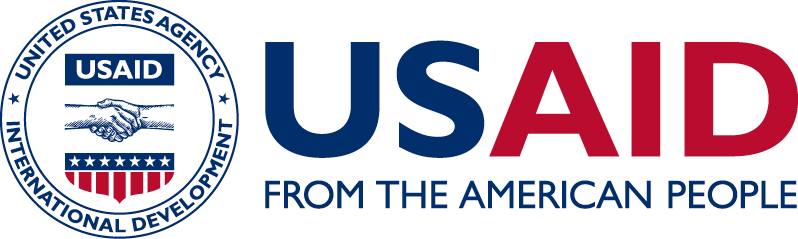 PROJECT/ACTIVITY DATAORGANIZATIONAL/ADMINISTRATIVE DATACertification:I, the undersigned, certify that:The information on this form and accompanying WQAP is correct and complete.Implementation of these activities will not go forward until specific approval is received from the C/AOR.  All mitigation and monitoring measures specified in the WQAP will be implemented in their entirety, and that staff charged with this implementation will have the authority, capacity and knowledge for successful implementation. 
(Signature)					 	(Date)	

(Print name)		(Title)	 PROJECT/ACTIVITY NAME: ___________________________________________________ [Include signature blocks in accordance with Bureau and/or Mission policy. At a minimum include the noted required signatures. Add other signatures as necessary.] (CUSTOMIZABLE BY BUREAU)Notes: 
1. For clearance to be granted, the activity MUST be within the scope of the activities for which use of the WQAP is authorized in the governing IEE. Review IEE before signature. If activities are outside this scope, deny clearance and provide explanation in comments section. The Partner, C/AOR, MEO and REA must then confer regarding next steps: activity re-design, an IEE or EA.2. Clearing a WQAP containing one or more findings that significant adverse impacts are possible indicates agreement with the analysis and findings. It does NOT authorize activities for which “significant adverse impacts are possible” to go forward. It DOES authorize other activities to go forward. The Partner, C/AOR, MEO and REA must then confer regarding next steps: activity re-design, an IEE or EA.* C/AOR, MEO and REA clearance is required. BEO clearance is required for all “high risk” screening results and for findings of “significant adverse impacts possible.”DISTRIBUTION: [Customizable]ContentsI. Introduction	3II. Assessment of Applicable Water Quality Standards and Criteria	4A.	Research of Regulatory Requirements	4B.	Inventory of Selected Water Quality Standards and Criteria	5III. Resources for Sample Collection and Laboratory Analysis	7A.	Sample Collection and Field Measurement	7B.	Laboratory Analysis	7C.	Documentation of Availability of Resources	9IV. Implementation of the Water Quality Assurance Plan	Error! Bookmark not defined.V. Corrective Measures	11A.	Human Health-Related Drinking Water Quality Parameters of Concern:	11B.	Operational-Based Drinking Water Quality Parameters of Concern:	11TablesTable II-A: Applicable Human Health-Related Drinking Water Quality Parameters of Concern	5Table II-B: Applicable Operational-Based Drinking Water Quality Parameters of Concern	6Table III-A: Availability of Resources for Sample Collection and Laboratory Analysis	9IntroductionAssessment of Applicable Water Quality Standards and CriteriaResearch of Regulatory RequirementsUSAID Recommended Water Quality Parameters: Health-Related Parameters:ArsenicFecal ColiformFluorideNitrate (as NO3)Operational-Related Parameters: Electrical conductivity (EC)Total Dissolved Solids (TDS)pHTurbidityHost Country RegulationsWHO GuidanceInventory of Selected Water Quality StandardsThe drinking water quality parameters summarized in Tables II-A and II-B are the basis of water quality monitoring for this program. Note that samples are collected and analyzed at least once before construction and once at commissioning of the water source. After commissioning the new supply source, the parameters are tested at the frequency suggested below for each parameter. The USEPA guidance values below are from the USEPA National Primary Drinking Water Regulations. The WHO guidance values are from the WHO Guidelines for Drinking-Water Quality (WHO, 2017). Notes: * Analysis for thermos-tolerant coliforms (TtC) bacteria, or Escherichia coli.N.S. Not specified in the guidance
Notes:  (1) The value of electrical conductivity (EC) is based on the State of California secondary MCL for drinking water from the range of EC at 900 to 1600 μS/cm. (California State Water Resources Control Board, 2010) (2) USEPA has not promulgated guidance values for turbidity; however, per the USEPA Surface Treatment Rule, in drinking water systems, turbidity must not exceed 5 NTU; systems that filter must ensure that the turbidity go no higher than 1 NTU (0.5 NTU for conventional or direct filtration) in at least 95% of the daily samples for any two consecutive months: http://nepis.epa.gov/Exe/ZyPDF.cgi?Dockey=500025GQ.txtRationale for Selection of Site Specific Water Quality Parameters: In this section the IP describes the results of sanitary surveys and other research that led to the selection of additional water quality parameters of concern listed in Tables II and III. This section also includes the rationale for selecting guideline values or limits for water quality testing that trigger corrective actions. It should also provide the rationale for the selected testing frequency.Resources for Sample Collection and Laboratory AnalysisSample Collection and Field MeasurementAvailability of Trained PersonnelAvailability of Appropriate EquipmentProcedures and protocols for collection, measurement, sample preservation and transport to laboratories.Laboratory AnalysisLocation of Nearest Qualified LaboratoryAvailability of Proper Analytical EquipmentAvailability of Trained PersonnelReporting and QA/QC of DataField Analysis using Portable Test KitsDocumentation of Availability of ResourcesSUSTAINABILITY and OPERATIONAL FACTORS AFFECTING WATER QUALITYPlanningDesign and ConstructionSource ProtectionOperational SustainabilityStakeholder ParticipationRoutine Operation and MaintenanceRoutine Monitoring and TestingTrainingCorrective Measures Human Health-Related Drinking Water Quality Parameters of Concern:Operational-Based Drinking Water Quality Parameters of Concern:Summary EMMP MatrixThis section should include the completed summary matrix of environmental mitigation and monitoring measures as indicated in the example EMMP shown below and at this internet location: http://www.usaidgems.org/wqap.htm Example Summary WQAP EMMP MatrixXXX WASH PROJECTSITE: XXXEnvironmental Mitigation/ Enhancement Plans for Established WASH ProjectsWATER QUALITY ASSURANCE PLANActivity: Water SupplyAdverse Impact: Inadequate Water QualitySites:  Water Pans: Location XXXX.   Boreholes: Location XXXX.  Pipeline Extension: Location XXXX.             Rock Catchments: Location XXXX.  RWH Tanks: Location XXX.NB: Indicate if a  water quality feasibility study has been conducted by a consultant and design plans are being developed for the recommended treatment units for all water sources. Installation of the treatment systems will be undertaken in the course of the year.Table 1. Justification for key drinking water quality parametersTable 1. Justification for key drinking water quality parametersWater quality parameterJustification for inclusion Arsenic (As)Arsenic is a naturally-occurring metalloid found in many parts of the world. Consumption of arsenic at high concentrations can lead to death, while long-term exposure at lower concentrations through drinking water sources can lead to a severe chronic illness called arsenicosis. Long-term exposure can result in thickening of the skin, darker skin, abdominal pain, diarrhea, heart disease, numbness and cancer. Following the discovery of several cases of arsenicosis as a result of USAID-funded water supply programs in the 1990’s, the Agency now requires the testing of arsenic in all water supply programs. Fecal coliformAccording to the WHO, the greatest risk to human health associated with drinking water is contamination by animal and human waste, which can lead to outbreaks of waterborne diseases. Therefore, the ‘first priority in developing and applying controls on drinking-water quality should be the control of such outbreaks.’ In general, the WHO has determined that the risk of contamination of water supplies with pathogens, particularly if they are from excreta, is far greater than the risk associated with chemical contamination. Fecal coliform, specifically Escherichia coli (E. coli), is a waterborne pathogen commonly linked to diarrheal disease, and is associated with both human and animal waste. The WHO estimates that diarrheal disease causes 1.5 million deaths annually, affecting mainly children in developing countries. Approximately 58% of these deaths are attributable to unsafe water supply, sanitation and hygiene. Other diseases that can be transmitted by microbial-contaminated water include typhoid fever, cholera, salmonellosis, dysentery, and botulism, as well as viral diseases including SARS, Hepatitis A, and Polio. Fluoride (F-)Fluoride is a naturally-occurring anion of fluorine which occurs in minerals and fluoride salts. In small quantities, fluoride can be helpful to human health and protect from tooth decay. However, in higher concentrations (above several parts per million), fluorides can cause pitting of teeth and skeletal problems including crippling fluorosis, anemia and stiff joints. Heavy concentrations of fluoride can be found naturally throughout northern Africa, the Middle East and central Asia.Nitrate (NO3-)Nitrate (NO3-) is an inorganic compound that is both produced synthetically and occurs naturally. Although nitrate does occur naturally in surface and groundwater, high levels of nitrate contamination in drinking water is most often due to improper treatment of animal wastes, leaching of septic or wastewater systems into drinking water sources, and excess fertilizer application with its subsequent infiltration or runoff into source waters. The consumption of high concentrations of nitrate (greater than 50 mg/L of NO3-) and the subsequent reduction of nitrate to nitrite (NO2-) can lead to methemoglobinemia in infants. The presence of nitrite in the blood converts hemoglobin to methemoglobin, which cannot carry oxygen, and can lead to brain damage or death at high enough concentrations. This process is often complicated by the presence of microbial contamination and subsequent gastrointestinal infection. Electro-conductivityConductivity is a measure of the ability of water to pass an electric current, and is influenced primarily by the presence of inorganic dissolved solids such as chloride, nitrate, sulfate, and phosphate anions (ions that carry a negative charge) or sodium, magnesium, calcium, iron, and aluminum cations (ions that carry a positive charge). Healthy freshwater systems have a range of 150 and 500 µhos/cm (microsiemens per centimeter), but the value may vary greatly depending on the geology and mineral deposits. Sharp changes to electro-conductivity from baseline condition can indicate an influx of wastewater from industrial or agricultural activity. For this reason elevated electro-conductivity values may indicate the need for additional testing. Total Dissolves Solids (TDS)TDS is closely related to conductivity and is a measure of all ion particles that are smaller than 2 microns (0.0002 cm). Thus TDS is a close approximation of salinity (although dissolved organic matter and other compounds may be included in the TDS measurement). High TDS can also indicate high alkalinity or hardness. Sharp changes in TDS indicate changes to the overall water quality. Water hardness can influence the effectiveness of water treatment, and thus is useful to monitor in order to inform effective water treatment.pHpH is a measure of the balance between hydrogen ions (H+) and hydroxide ions (OH -), with a pH of 7.0 being neutral. Surface water sources normally range from a pH of 6.5 to 8.5, while groundwater sources can range from 6 to 8.5. In general, water with higher acidity (pH < 6.5) could be corrosive and contribute to elevated levels of metals (iron, manganese, copper, lead, and zinc) as a result of leaching from the aquifer substrate, plumbing fixtures, and piping. Waters with higher alkalinity (pH > 8.5) indicate hardness (high concentration of dissolved minerals, particularly calcium and magnesium) and could contribute to mineral deposits along the water supply network. Although hardness is not a health concern, it can be distasteful.  TurbidityTurbidity is a measure of the clarity or cloudiness of water and could be caused by silt, sand, mud, chemical precipitates, algae, bacteria, and other microscopic organisms. Turbidity is easy to measure and can be an indicator of contaminant loading. Further testing will be required to determine specific contaminant loading.   Table 2. Sample Bottle Requirements for Example USEPA Mandated AnalysesTable 2. Sample Bottle Requirements for Example USEPA Mandated AnalysesTable 2. Sample Bottle Requirements for Example USEPA Mandated AnalysesTable 2. Sample Bottle Requirements for Example USEPA Mandated AnalysesTable 2. Sample Bottle Requirements for Example USEPA Mandated AnalysesTable 2. Sample Bottle Requirements for Example USEPA Mandated AnalysesContaminantAnalytical MethodBottle TypeBottle SizePreservativeHolding TimeColiformSM9223Plastic125 mLthiosulfate (if chlorinated)24 hoursArsenicEPA 200.8Plastic500 mL/250 mLEDTA/acetic acid6 monthsMetalsEPA 200.8Plastic500 mL/250 mLnitric acid/unpreserved6 monthsNitrate/nitriteEPA 300.0PlasticvariableNone48 hoursNitrate/nitriteEPA 353.2Plasticvariablesulfuric acid28 daysTable 3. Example List of Qualified LaboratoriesTable 3. Example List of Qualified LaboratoriesTable 3. Example List of Qualified LaboratoriesTable 3. Example List of Qualified LaboratoriesTable 3. Example List of Qualified LaboratoriesName of LaboratoryType of AnalysesPhysical Address and Phone NumberLaboratory ManagerCommentsXYZ LimitedChemistry, MicrobiologyJones StreetP.O Box 12345Mombasa, 80100+254 20 123 1234  Mr. John DoeDistance from location = 100 kmCertified by the Government Accreditation ServiceState National Microbiology Reference LaboratoryMicrobiologyJones TowersMountain AvenueNeighborhoodNairobi, 12345Ms. Julie DoePh: 0123-324-678Email: juliedoe@XYZY.or.baDistance from location = 200 km,Certified by the Government Accreditation ServiceTable 4. Example Laboratory Resources TableTable 4. Example Laboratory Resources TableTable 4. Example Laboratory Resources TableTable 4. Example Laboratory Resources TableTable 4. Example Laboratory Resources TableLaboratory: (Name)Laboratory: (Name)Laboratory: (Name)Laboratory: (Name)Laboratory: (Name)Water Quality ParameterAnalytical MethodInstrument Make and ModelReceiving ProtocolDisposal Practices for ConsumablesStaff PositionQualificationsCommentsLab ManagerB.S. Medical Laboratory Science, Methodist University.Higher National Diploma, Medical Laboratory Sciences (Bacteriology), Medical Training College (MTC).Lab capacity to process 500 samples per week, available 5 days a week. Sampling program will generate 100 samples per collection round.Deputy Lab ManagerHigher Diploma, Medical Virology (KMTC)Diploma, Medical Laboratory Sciences (KMTC).Lab capacity to process 500 samples per week, available 5 days a week. Sampling program will generate 100 samples per collection round.Quality Assurance OfficerB.S. Medical Laboratory Science, Kenya Methodist University.Lab capacity to process 500 samples per week, available 5 days a week. Sampling program will generate 100 samples per collection round.Lab TechniciansDiploma, Medical Laboratory Sciences (KMTC).30 techniciansProject/ Activity Name:Implementation Start/End:Solicitation/Contract/Award Number:Implementing Partner(s):Geographic Location(s):Tracking ID/link of EMMP (if any): Tracking ID/link of Related RCE/IEE (if any): Tracking ID/link of Other, Related Analyses:Implementing Operating Unit(s): 
(e.g. Mission or Bureau or Office)Funding Amount:Lead BEO Bureau:Prepared by:Date Prepared:Submitted by:Date Submitted:Approval:Clearance:___________________________________________________
[NAME], Activity Manager (as appropriate)_______________
DateClearance:___________________________________________________
[NAME], A/COR (required)_______________
DateClearance:___________________________________________________
[NAME], Mission Environmental Officer (as appropriate)_______________
DateClearance:___________________________________________________
[NAME], Regional Environmental Advisor (as appropriate)_______________
DateConcurrence:___________________________________________________
[NAME], _______ Bureau Environmental Officer (if required)_______________
DateConcurrence:___________________________________________________
[NAME], ________ Bureau Environmental Officer, (other BEOs as appropriate)_______________
DateTable II-A: Applicable Human Health-Related Drinking Water Quality Parameters of ConcernTable II-A: Applicable Human Health-Related Drinking Water Quality Parameters of ConcernTable II-A: Applicable Human Health-Related Drinking Water Quality Parameters of ConcernTable II-A: Applicable Human Health-Related Drinking Water Quality Parameters of ConcernTable II-A: Applicable Human Health-Related Drinking Water Quality Parameters of ConcernTable II-A: Applicable Human Health-Related Drinking Water Quality Parameters of ConcernTable II-A: Applicable Human Health-Related Drinking Water Quality Parameters of ConcernUSEPA GuidanceUSEPA GuidanceUSEPA GuidanceHost Country RegulationsHost Country RegulationsWHO GuidanceWHO GuidanceParameterLimitFrequency LimitFrequencyLimitFrequencyArsenic0.01 mg/lquarterly0.01 mg/lN.S.Fecal Coliform*00/100 ml quarterly00/100mlN.S.Fluoride4.0 mg/l1.5 mg/lN.S.Nitrate (as NO3)10 mg/l50 mg/lN.S.Table II-B: Applicable Operational-Based Drinking Water Quality Parameters of ConcernTable II-B: Applicable Operational-Based Drinking Water Quality Parameters of ConcernTable II-B: Applicable Operational-Based Drinking Water Quality Parameters of ConcernTable II-B: Applicable Operational-Based Drinking Water Quality Parameters of ConcernTable II-B: Applicable Operational-Based Drinking Water Quality Parameters of ConcernTable II-B: Applicable Operational-Based Drinking Water Quality Parameters of ConcernTable II-B: Applicable Operational-Based Drinking Water Quality Parameters of ConcernUSEPA GuidanceUSEPA GuidanceUSEPA GuidanceHost Country RegulationsHost Country RegulationsWHO GuidanceWHO GuidanceParameterLimitFrequencyLimitFrequencyLimitFrequencyElectrical Conductivity (EC)(1)1600 μS/cmN.S.N.S.TDS500 mg/l1000 mg/lN.S.pH6.5-8.5 S.U.N.S.N.S.Turbidity (2)5 NTUN.S.N.S.Table III-A: Availability of Resources for Sample Collection and Laboratory AnalysisTable III-A: Availability of Resources for Sample Collection and Laboratory AnalysisTable III-A: Availability of Resources for Sample Collection and Laboratory AnalysisTable III-A: Availability of Resources for Sample Collection and Laboratory AnalysisTable III-A: Availability of Resources for Sample Collection and Laboratory AnalysisTable III-A: Availability of Resources for Sample Collection and Laboratory AnalysisTable III-A: Availability of Resources for Sample Collection and Laboratory AnalysisTable III-A: Availability of Resources for Sample Collection and Laboratory AnalysisCollection and Field MeasurementCollection and Field MeasurementCollection and Field MeasurementLaboratory Analysis and ReportingLaboratory Analysis and ReportingLaboratory Analysis and ReportingLaboratory Analysis and ReportingParameterField TeamEquipmentProtocolLab LocationEquipmentMethodology, Uncertainty PersonnelSource TypeMitigation PlanEvidence of mitigation measureFollow up/ frequencyResponsible persons/ organizationsConstruction StageWater PansConstruct cattle troughs away from the water pan siteProvide a cutoff trench for any storm water flowing in from any nearby farms, markets, trading centers etcConstruct a suitable silt trap to control siltation of the reservoirConstruct the embankment with gentle and well compacted slopes to prevent any soil erosion of the walls during rainy seasonsPlant appropriate grass, other groundcover and/or trees on the embankment and its sorrounding catchments respectivelyProvide adequate dead storage below the intake chamber to minimize siltation of the draw pipeFence round the water pan siteEnsure all spilled oils and fuels are properly disposedProperly dispose off all waste/ unwanted matter from the reservoirInstall an appropriate water treatment unit Installation, completion reports, photosAfter construction and every three monthsContractors, community and IPBoreholesInstall durable pipe casings Ensure proper disposal of waste materials from the drillings pit to prevent any seepage to the ground waterProper development of the pit to remove any unwanted material occurring during drilling processTake water samples for physiological, chemical, bacteriological and arsenic water quality testing in an approved government laboratory.Fence round the borehole and pump house sitesEnsure all spilled oils and fuels are properly disposed by removing affected  soilProvide appropriate treatment system to remove identified chemical impuritiesInstallation, completion reports, photos water quality reports, photos, design drawings for treatment unitsDuring construction, after construction and after every three monthsContractors, IP, communityPipeline ExtensionAvoid swampy areas in installation of the pipes or else use galvinized iron (GI) pipes in swampy areas to prevent any cracks of pipes and an eventual pipe water contaminationCover all the installed pipes/ refilling the excavated trenches with soil Conduct physio-chemical and bacteriological water quality tests at the end point of the pipeline extension to ascertain any contamination in the lineProvide appropriate water treatment system  Installation, completion reports, photos,water quality reports, photosDuring and after construction and after every three monthsIP, relevant ministry, communityRock catchmentsFence all round the developed rock catchmentsCart away or remove all waste matter from the rock catchmentsConstruct diversion trenches in the upstream of the rock catchments to prevent any outside storm water from flowing insideConduct water quality analyses and provide appropriate treatment systemInstallation and water quality reports, photosDuring and after construction and after every three monthsCommunity, contractorRain water harvesting (RWH) TanksProvide an overflow pipeProvide a Wash out pipe at the bottom of the tankConstruct a suitable water collection chamber and provide adequate drainage for spilled waterConduct water quality analysesSensitize the users on the need to boil drinking waterInstallation and water quality reports, photosDuring and after construction and after every three monthsContractor, communityShallow wellsTake water samples for chemical, bacteriological and arsenic water quality testing in an approved government laboratoryFence round the shallow wellProvide proper drainage of spilled water Installation and water quality reports, photosDuring and after construction and after evry three monthsIP, communityOperation StageWater PansAvoid entry of people and animals into the reservoirMaintain plant grass and trees on the embankment and its sorrounding catchments respectivelyAvoid cultivation of the catchments areaProvide hygiene and sanitation facilities at least 50m away from the reservoir, pref. Downslope.Undertake water quality tests (physiochemical and bacteriological) on quarterly basis Conduct routine maintenance of rainwater catchment pan and water treatment system.  Water quality reports, photosAfter every 3 monthsCommunity, IPBoreholesUndertake water quality tests (physiochemical and bacteriological) on quarterly basis Maintenance of the borehole equipment and treatment unitProvide hygiene and sanitation facilities at least 50m away from the borehole at an approriate siteCommunity senstization on proper handling of water after drawing itWater quality reports, photosAfter every 3 months and yearlyIPPipeline ExtensionUndertake water quality tests (physiochemical and bacteriological) on quarterly basis Ensure immediate repairs of leakages to prevent any contamination of pipe waterWater quality reportsAfter every 3 months, continuousIP, communityRock catchmentsRemove any silt matter deposited in the catchments after and before the rainy seasonReplace the filter media placed in the catchments after some time to maintain proper filtrationUndertake water quality tests (physiochemical and bacteriological) on quarterly basis water quality reportsAfter every 3 months and yearlyCommunity, IPRWH TanksEmpty and clean the tank using chlorine twice a yearEnsure the roof catchments is free from any foreign matter at all timesProvide a cover lid in the inspection chamberReports from the users6 months, continuously, after constructionSchool headsShallow wellsUndertake immediate repairs of any cracks on the well capUndertake water quality tests (physiochemical and bacteriological) on quarterly basis Provide a diversion trench for any storm water to protect the well capVisual inspection of works, review water quality reportsAfter construction and after every 3 monthsCommunity, IP